Nom :mendeleivNom au complet :dimitri mendeleivNationalité : 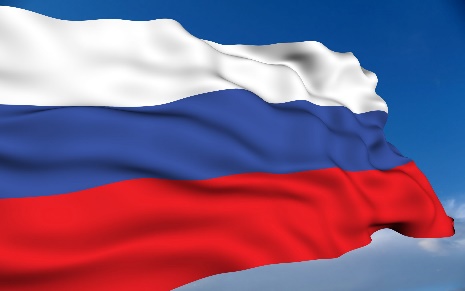 Découverte : 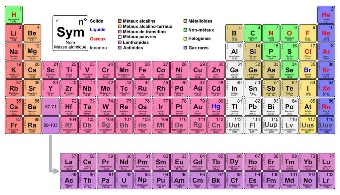 Période de temps :¸1834-1907